Niveau : 3 APICAnnée scolaire :Angle inscrit-Angle au centreMatière       : MathématiquesProfesseur :            Etablissement : :Exercice     On considère la figure suivante les points R, P et M sont sur le cercle de centre O.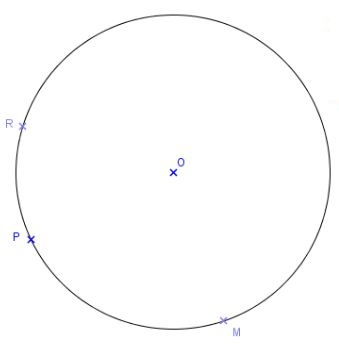 :Exercice     On considère la figure suivante les points R, P et M sont sur le cercle de centre O.:Exercice     On considère la figure suivante les points R, P et M sont sur le cercle de centre O.:Exercice     On considère la figure ci-dessous dans laquelle:   Les points E, D, P, F, N, M et G appartiennent au cercle de centre I.   Le segment [GP] est un diamètre du cercle.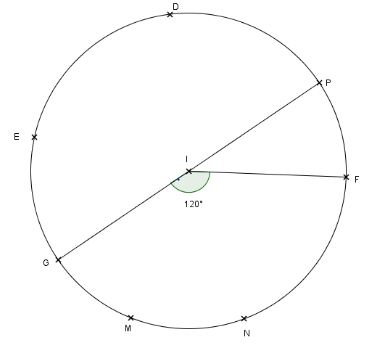 :Exercice     On considère la figure ci-dessous dans laquelle:   Les points E, D, P, F, N, M et G appartiennent au cercle de centre I.   Le segment [GP] est un diamètre du cercle.:Exercice     On considère la figure ci-dessous dans laquelle:   Les points E, D, P, F, N, M et G appartiennent au cercle de centre I.   Le segment [GP] est un diamètre du cercle.:Exercice  Sur la figure ci-dessous, les points E, F, G et H sont sur le cercle de centre O.Les droites (FH) et (EG) sont sécantes au point I.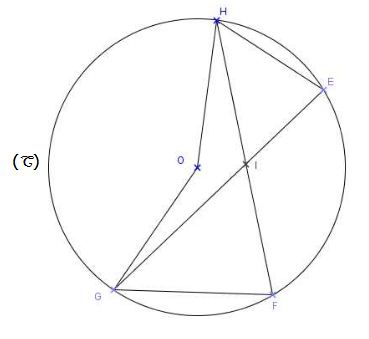 Calculer la mesure de chaque angle du triangle FGI. Justifier chaque réponse.Exercice  :  Dans la figure ci-dessous, les points A, C, B et D appartiennent au cercle    de centre I. 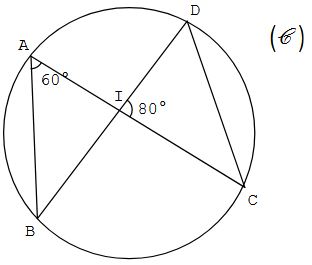 Exercice :Dans la figure ci-dessous, les points A, B et C sont sur le cercle de centre I. 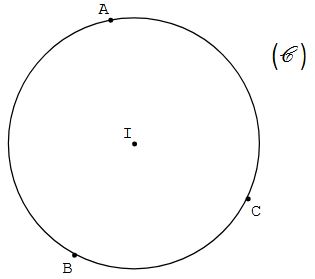 :Exercice  Sur la figure ci-dessous, les points E, F, G et H sont sur le cercle de centre O.Les droites (FH) et (EG) sont sécantes au point I.Calculer la mesure de chaque angle du triangle FGI. Justifier chaque réponse.Exercice  :  Dans la figure ci-dessous, les points A, C, B et D appartiennent au cercle    de centre I. Exercice :Dans la figure ci-dessous, les points A, B et C sont sur le cercle de centre I. :Exercice  Sur la figure ci-dessous, les points E, F, G et H sont sur le cercle de centre O.Les droites (FH) et (EG) sont sécantes au point I.Calculer la mesure de chaque angle du triangle FGI. Justifier chaque réponse.Exercice  :  Dans la figure ci-dessous, les points A, C, B et D appartiennent au cercle    de centre I. Exercice :Dans la figure ci-dessous, les points A, B et C sont sur le cercle de centre I. 